Békéscsaba Megyei Jogú Város önkormányzati fenntartású óvodáinak, óvodai feladatot ellátó intézményeinek működési rendje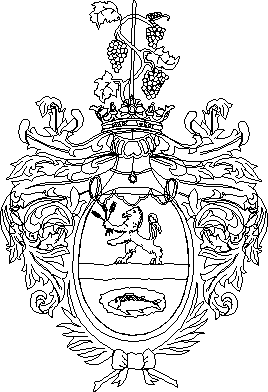 2024. január 1.PreambulumA működési szabályzat céljaA nemzeti köznevelésről szóló 2011. évi CXC. törvény 83. § (2) bekezdésének b) és d) pontja szerint a fenntartó dönt az óvodába jelentkezés módjáról, az óvodai általános felvételi időpontról, az óvoda heti és éves nyitvatartási rendjének meghatározásáról, az adott nevelési évben indítható óvodai csoportok számáról. A fent megállapított feladatkör alapján Békéscsaba Megyei Jogú Város Önkormányzat Közgyűlésének a Közgyűlés Szervezeti és Működési Szabályzatáról szóló 20/2019. (XI.30.) önkormányzati rendelete 4. melléklet 3.1.3 - 3.1.6. pontjaiban biztosított hatáskörében eljárva Békéscsaba Megyei Jogú Város Önkormányzat Közgyűlésének szakbizottsága (a továbbiakban: Bizottság) a következő működési rendet hagyja jóvá Békéscsaba Megyei Jogú Város Önkormányzatának (a továbbiakban: Önkormányzat) fenntartásában álló óvodák, és óvodai feladatot ellátó intézmények működése tekintetében.A működési szabályzat célja az Önkormányzat fenntartásában álló óvodák és óvodai feladatot ellátó intézményeinek jogszerű, egységes, összehangolt, hatékony és zavartalan működésének biztosítása. A működési szabályzat hatályaJelen működési szabályzat hatálya kiterjed valamennyi Önkormányzat fenntartásában álló óvodára és óvodai feladatot ellátó intézményre.A működési szabályzat a Bizottság jóváhagyásával lép hatályba, határozatlan időre szól, ezzel egyidejűleg hatályon kívül helyezve a korábbi működési szabályzatot. Módosítására sor kerülhet a magasabb jogszabályok változásakor, és az érintett óvodák és intézmények működési feltételeinek változásakor.I.Az óvodák működési rendjeNyitvatartásAz önkormányzati óvodák nyitvatartási ideje munkanapokon: 7.00-17.00 óráig tart.Az óvodában a napirendet úgy kell kialakítani, hogy a szülők – a házirendben meghatározottak szerint – gyermeküket az óvodai tevékenység zavarása nélkül behozhassák és hazavihessék.Az óvodákban kizárólag 16.00 óra után szervezhető a pedagógiai programhoz illeszthető, fakultatív, térítés ellenében igénybe vehető szolgáltatás.Éves munkarendAz óvoda működése folyamatos.A nyári karbantartási időszak időtartama 5 hét.A szülők tájékoztatását, majd az elhelyezési szükséglet koordinált igényfelmérését követően lehet téli zárvatartást kezdeményezni. A téli óvodai zárvatartás idejét az iskolai téli szünet rendjéhez kell igazítani, a szünet ideje alatt az igényeknek megfelelően ügyeletet kell biztosítani.Az ügyelet rendjét – egyeztetés alapján – a Polgármesteri Hivatal Oktatási, Közművelődési és Sport Osztálya (a továbbiakban: Osztály) állítja össze és a Bizottság hagyja jóvá.Az óvodai nevelés helyi rendjét az óvoda éves munkatervében kell rögzíteni, amelyet legkésőbb minden év augusztus 25-ig az Osztályhoz kell benyújtani. Ebben tervezni kell a nevelés nélküli munkanapokat – a felügyeletet igénylő gyerekek óvodai ellátását biztosító óvoda megjelölésével –, amely egy nevelési évben 5 munkanap lehet.Az óvoda nyári karbantartási időszak alatti zárvatartásáról legkésőbb február 15-ig, a nevelés nélküli munkanapokról legalább hét nappal a zárvatartást megelőzően a szülőket tájékoztatni kell.II.Az óvodák működési területeA jelentkezés előtti időszakban az óvodák lehetőséget biztosítanak a szülők és gyermekek számára, hogy megismerkedhessenek az óvodapedagógusokkal, az óvodában folyó nevelőmunkával, pedagógiai programmal, az épülettel, udvarral. Békéscsaba Megyei Jogú Város Önkormányzatának óvodái integrált nevelés ellátására a látásfogyatékosság, értelmi fogyatékosság (enyhe, középsúlyos) és halmozott fogyatékosság kivételével kijelölhetők: Hajnal**-Lenkey-Jázmin Utcai ÁMK (Békéscsaba, Lenkey u. 12.), Békéscsabai Tündérkert Óvoda*(Békéscsaba, Szegfű u. 87-89.), Kölcsey Utcai* és Ligeti Sori Óvoda (Békéscsaba, Kölcsey u. 15.), Lencsési Óvoda (Békéscsaba, Pásztor u. 91-93.), Mackó-Kuckó Óvoda*(Békéscsaba, Orosházi út 56-58.), Százszorszép Művészeti Bázisóvoda (Békéscsaba, Wlassics sétány 4/1.), Szigligeti Utcai és Kazinczy-lakótelepi Óvoda (Békéscsaba, Szigligeti u. 3.), Penza Lakótelepi és Dr. Becsey Oszkár Utcai Óvoda (Békéscsaba, Penza ltp. 19.).*    szlovák nyelvű nemzetiségi nevelést is ellátó**  magyar nyelven roma kulturális nevelést ellátóA nem önkormányzati fenntartású A Szeberényi Gusztáv Adolf Evangélikus Gimnázium, Művészeti Szakgimnázium, Általános Iskola, Óvoda, Alapfokú Művészeti Iskola és Kollégium (Békéscsaba, Szeberényi tér 2.) integrált nevelés ellátására – az egyéb pszichés fejlődés zavaraival küzdő gyermekek számára - kijelölhető.A Szlovák Gimnázium, Általános Iskola, Óvoda és Kollégium (Békéscsaba, Dedinszky Gyula utca 1.) integrált nevelés ellátására - a beszédfogyatékosok, vagy pszichés fejlődési zavarral küzdő gyerekek számára – kijelölhető.Az óvodák elérhetősége, az óvodai felvétel rendje, az óvodai körzetbeosztás, az óvodákról szóló ismertető Békéscsaba város honlapján, a www.bekescsaba.hu oldalon, valamint az óvodákban megtalálható.III.Az óvodai felvétel rendje, óvodai jogviszony létesítéseAz óvodai beíratás előkészítéseBeíratási kötelezettség:A szülő az óvodai nevelésben történő részvételre jogszabály alapján kötelezett gyermekét köteles beíratni Békéscsaba Megyei Jogú Város Önkormányzata (a továbbiakban: fenntartó) által közzétett közleményben vagy hirdetményben meghatározott időpontban a körzeti; illetve kijelölt óvodába; szabad férőhely esetén a választott önkormányzati, vagy nem önkormányzati óvodába.A beíratás előkészítése a tárgyévre vonatkozó beiratkozási kötelezettség ellenőrzéséből és végrehajtásából, valamint az óvodába jelentkezni kívánó gyermekek óvodai beíratási eljárásának megszervezéséből áll, amelyet egy a fenntartó által koordinált regisztrációs eljárás előz meg, amely elősegíti a választott óvoda iránti igény összegyűjtését és a szülők részletes tájékoztatását.Óvodakötelezettség kezdete:A gyermek abban az évben, amelynek augusztus 31. napjáig a 3. életévét betölti, a nevelési év kezdő napjától legalább napi 4 órában óvodai foglalkozáson vesz részt.Az óvodakötelesek nyilvántartása az Oktatási Hivatal feladata.Az óvoda feladatai az óvodakötelesek nyilvántartásban Az Oktatási Hivatal gondoskodik az óvodai nevelésben részvételre kötelezettek nyilvántartásáról, a nyilvántartásból adatot közöl a területileg illetékes kötelező felvételt biztosító óvodák fenntartói számára. Az adatokat tárgyév március elsejéig küldi meg a kötelező felvételt biztosító óvodák fenntartói számára. A hivatal április 16-áig értesítést küld azon gyermek lakcímére, akiknek a tárgyévben óvodáztatási kötelezettsége megkezdődik.  A fenntartó a hivatal által megküldött adatbázisból adatot közöl a kötelező felvételt biztosító óvodák igazgatói számára a körzetében lakcímmel rendelkező óvodakötelezettségét tárgyév augusztus 31. elérő gyermekekről.Az óvodai beiratkozásra a tárgyév április 20-a és május 20-a között kerül sor. Az Önkormányzat az óvodai beiratkozás idejéről, az óvodai jogviszony létesítésével összefüggő eljárásról a beiratkozás első határnapját megelőzően legalább 30 nappal hirdetményt tesz közzé a meghatározott kötelező tartalmi elemekkel.A fenntartói közlemény, hirdetmény tájékoztatja az érintett szülőket a beíratást megelőző regisztrációs eljárás idejéről, helyéről és módjárólaz óvodai felvételről, az óvodai jogviszony létesítéséről,az óvodai beiratkozás időpontjáról,a gyermek óvodai beíratásához szükséges közokiratokról, dokumentumokról,az óvodáztatási kötelezettség nem teljesítése esetén alkalmazható jogkövetkezményekről,az integráltan nevelhető sajátos nevelési igényű gyermekek óvodai felvételéről, a nevelésükre az alapító okiratuk szerint jogosult óvodákról és azok elérhetőségéről,az alapító okiratuk szerint nemzetiségi nevelést folytató óvodákról és azok elérhetőségéről,az óvodák felvételi körzetéről,az óvodai felvétel tárgyában meghozott döntés kapcsán a jogorvoslati eljárás szabályairól.Szakértői vélemény vagy a járási hivatal határozata alapján a kijelölt óvoda  igazgatója értesíti az Oktatási Hivatalt, ha a gyermeket az óvodába nem íratták be.Az óvodába felvett gyermeket az óvoda nyilvántartja. Ha a gyermek óvodát változtat, további nyilvántartása az átadó óvoda értesítése alapján az átvevő óvoda feladata. Az igazgató a saját nyilvántartását köteles naprakészen aktualizálni, pontosan vezetni. Az Oktatási Hivatal figyelemmel kíséri a szülői kötelezettség teljesítését, továbbá bejelentésre vagy hivatalból elrendeli az óvodai nevelés keretében folyó foglalkozáson való részvételt, ha a szülő nem tesz eleget kötelességének.A szülő kötelessége, hogygondoskodjon gyermeke értelmi, testi, érzelmi és erkölcsi fejlődéséhez szükséges feltételekről és arról, hogy gyermeke teljesítse kötelességeit, továbbá megadjon ehhez minden tőle elvárható segítséget, együttműködve az intézménnyel, figyelemmel kísérje gyermeke fejlődését, tanulmányi előmenetelét,biztosítsa gyermeke óvodai nevelésben való részvételét, tiszteletben tartsa az óvoda vezetői, pedagógusai, alkalmazottai emberi méltóságát és jogait, tiszteletet tanúsítson irántuk.a nevelési-oktatási intézménnyel óvodai jogviszonyban álló, cselekvőképtelen vagy korlátozottan cselekvőképes, fokozott kockázatú allergiás betegséggel diagnosztizált gyermeke fokozott figyelmet igénylő egészségi állapotáról és a megteendő sürgősségi intézkedésekről a beiratkozással egyidejűleg, vagy a diagnózis ismertté válását követően haladéktalanul tájékoztassa a nevelési-oktatási intézményt, továbbá köteles gondoskodni arról, hogy az életmentő gyógyszert a gyermek, tanuló mindig tartsa magánál.A szülő, valamint az értesítendő hozzátartozó a gyermek tekintetében köteles a gyermek érdekében ellátásáról, gondozásáról gondoskodni, a köznevelési intézménybe beérkezéséről, eltávozásáról gondoskodni, jogszabályban előírt nyilatkozatokat megtenni, szükség esetén a köznevelési intézmény, valamint a köznevelés rendszere által, vagy azokon keresztül biztosítható támogatások igénybevételének kezdeményezéséről gondoskodni..A szülő gyermeke adottságainak, képességeinek, érdeklődésének megfelelően, saját vallási, világnézeti meggyőződésére, nemzetiségi hovatartozására tekintettel szabadon választhat óvodát.Az igazgató az intézménye létszámváltozásáról és annak okáról minden hónap utolsó péntekéig változásjelentést nyújt be írásos levél formájában a Békéscsaba Megyei Jogú Város Jegyzőjének címezve.3. Óvodába jelentkezés helyi eljárásrendje3.1. Fenntartói döntés az indítható csoportokrólA rendelkezésre álló demográfiai adatok feldolgozását követően megtörténik a fenntartói döntés előkészítése az indítható óvodai csoportok számáról.Békéscsaba Megyei Jogú Város Önkormányzat Közgyűlése  intézményenként, intézményen belül telephelyenként is meghatározza az indítható csoportok számát, valamint a helyhiány miatt átirányított gyermekeket fogadó óvodákat. A döntésről szóló határozat haladéktalanul megküldésre kerül az igazgatónak.3.2. Regisztrációs eljárás:Az adott nevelési évben Békéscsaba Megyei Jogú Város Polgármesteri Hivatala előkészíti az óvodai ellátást igénylő gyermekek regisztrációját az Önkormányzat fenntartásában lévő valamennyi óvodába, kérésre a nem önkormányzati fenntartásban működő óvodába is. Ekkor történik a választott óvoda iránti igény regisztrálása, összegyűjtése, a szülők részletes tájékoztatása.A regisztrációs eljárásban résztvevők köre: a békéscsabai lakóhellyel, ennek hiányában tartózkodási hellyel rendelkező óvodaköteles (az érintett nevelési év szeptember 1. napjától óvodakötelesé váló, augusztus 31-ig 3. életévét betöltő) gyermek szülője számára. azon békéscsabai lakóhellyel, ennek hiányában tartózkodási hellyel rendelkező, a beóvodázással érintett nevelési év során 3. életévüket betöltő gyermekek számára, akik az adott nevelési évben részt kívánnak venni az óvodai nevelésben (még nem óvodakötelesek, de 3. életévüket az adott nevelési évben betöltik).Az ÓVODAI REGISZTRÁCIÓS LAP nyomtatványt az adott nevelési évre a regisztráció helyszínén lehet kitölteni, vagy letölthető www.bekescsaba.hu oldalról. Az előre kitöltött regisztrációs lapok leadása, a megfelelő okmányok ellenőrzése is a regisztrációra megadott napokon, a hirdetményben meghatározott helyszínen történik.Az óvodai regisztrációhoz szükséges a gyermek nevére kiállított személyazonosságot igazoló hatósági igazolványokat,továbbá a szülő személyazonosságát igazoló hatósági igazolványokat és lakcímet igazoló hatósági igazolványát,sajátos nevelési igényű gyermek jelentkezése esetén a szakértői véleményt.3.3. Harmadik életévüket betöltött óvodakötelesek, akik óvodai nevelésre nem érettek: A bölcsőde, mini bölcsőde vezetője, valamint a munkahelyi bölcsőde és a családi bölcsőde fenntartója minden év április 15-éig tájékoztatást küld az Oktatási Hivatalnak azon harmadik életévüket betöltött gyermekekről, akikről a szülő(k) egyetértésével megállapították, hogy óvodai nevelésre nem érettek. Ha a gyermek harmadik életévét betöltötte, de testi vagy értelmi fejlettségi szintje alapján még nem érett óvodai nevelésre és óvodai jelentkezését az orvos nem javasolja, bölcsődei ellátás keretében gondozható, nevelhető negyedik életévének betöltését követő augusztus 31-éig.A bölcsődei ellátásban a sajátos nevelési igényű gyermek annak az évnek az augusztus 31. napjáig vehet részt, amelyben a hatodik életévét betölti.Az Oktatási Hivatal az érintett gyerekekről szóló tájékoztatást minden év április 20-ig megküldi a gyermek lakóhelye, annak hiányában tartózkodási helye szerint illetékes kötelező felvételt biztosító óvoda igazgatójának.A lejelentett gyermek szülője mentesül a gyermek óvodai beíratásának kötelezettsége alól.3.4. Felmentési lehetőség:A gyermek abban az évben, amelynek augusztus 31. napjáig a harmadik életévét betölti, a nevelési év kezdő napjától legalább napi négy órában óvodai foglalkozáson vesz részt. A szülő – tárgyév április 15. napjáig benyújtott – kérelme alapján a gyermek jogos érdekét szem előtt tartva, annak az évnek az augusztus 31. napjáig, amelyben a gyermek a negyedik életévét betölti, különös méltánylást érdemlő esetben, újabb kérelem alapján annak az évnek az augusztus 31. napjáig, amelyben a gyermek az ötödik életévét betölti a Kormány rendeletében kijelölt szerv (a továbbiakban: felmentést engedélyező szerv) felmentheti az óvodai foglalkozáson való részvétel alól, ha a gyermek családi körülményei, sajátos helyzete indokolja. Ha az eljárásban szakértőt kell meghallgatni, csak az  igazgató vagy a védőnő, továbbá tartós gyógykezelés alatt álló gyermek esetében az Eütv. 89. §-a szerinti általános járóbeteg-szakellátásban, vagy az Eütv. 91. §-a szerinti általános fekvőbeteg-szakellátásban részt vevő szakorvos rendelhető ki. Tartós gyógykezelés alatt álló gyermek esetében a kérelem a tárgyév április 15. napja után is benyújtható. Az eljárás időtartama ötven nap.A felmentést engedélyező szerv a megyei kormányhivatal általános illetékességgel eljáró járási hivatala.Az a szülő, aki felmentést kér a kötelező óvodai nevelésben való részvétel alól, tárgyév április 15. napjáig nyújtja be kérelmét a megyei kormányhivatal általános illetékességgel eljáró járási hivatalához.A kötelező óvodai nevelésben való részvétel alól felmentett gyermek szülője a nevelési év közben kérheti felvételét az óvoda igazgatójánál, annak érdekében, hogy a gyermek részt vehessen az óvodai foglalkozásokon.Az Oktatási Hivatal gondoskodik az óvodai nevelésben részvételre kötelezettek és a tankötelesek nyilvántartásáról, a nyilvántartásból adatot közöl a területileg illetékes kötelező felvételt biztosító óvodák, iskolák fenntartói számára. A felmentést engedélyező szerv hivatalból, valamint a hivatal jelzése alapján elrendeli és felügyeli az óvodába járási kötelezettség és a tankötelezettség teljesítését, a szakértői vizsgálatokon való megjelenést.3.5.  Értesítés külföldön tartózkodásrólA napi négy órában óvodai nevelésre kötelezett gyermek szülője, ha gyermeke az óvodakötelezettségét külföldön teljesíti, köteles arról a beiratkozás idejének utolsó határnapját követő tizenöt napon belül írásban értesíteni az Oktatási Hivatalt. Az óvodaköteles, az óvodával jogviszonyban álló gyermek szülője, ha gyermeke az óvodakötelezettségét a jövőben külföldön teljesíti, előzetesen köteles értesíteni az igazgatót.A bejelentés tudomásulvételének napján megszűnik annak a nem magyar állampolgárságú gyermeknek a magyarországi nevelési-oktatási intézménnyel létesített óvodai jogviszonya, aki külföldre vagy saját országába távozik.Szünetel az óvodai jogviszonya annak, aki óvodába járási kötelezettségét külföldön teljesíti, a szülő által bejelentett naptól. 3.6. Óvodai felvétel Az óvodai felvétel, átvétel jelentkezés alapján történik. A gyermek az óvodával jogviszonyban áll.Az óvoda köteles felvenni, átvenni azt a gyereket, aki életvitelszerűen az óvoda körzetében lakik. Tájékoztató az életvitelszerű ott lakás, mint a kötelező felvétel feltétele megállapításának jogi eljárásrendjéről:Életvitelszerű ott lakásnak minősül, ha a gyermek a kötelező felvételt biztosító óvoda körzetében található ingatlant otthonául használja és az ilyen ingatlan a polgárok személyi adatainak és lakcímének nyilvántartásában a gyermek lakóhelyeként vagy tartózkodási helyeként az óvodai beiratkozás első határnapját megelőző három hónapnál régebb óta szerepel. Amennyiben ez nem teljesül vagy ha bármely körülmény alapján arra lehet következtetni, hogy a gyermek a nyilvántartásban szereplő lakóhelyén vagy tartózkodási helyén nem életvitelszerűen lakik, úgy az igazgató vagy a fenntartó által szervezett bizottság jogosult felszólítani az óvodába jelentkező gyermek szülőjét, hogy az életvitelszerű körzetben lakás tényét akként igazolja, hogy a felszólítás kézhez vételétől számított 15 napon belül bemutatja a területileg illetékes védőnőtől származó, a védőnői ellátás igénybevételét igazoló nyilatkozatot.Amennyiben az igazgató, illetve az általa vagy a fenntartó által szervezett bizottság felszólítása ellenére a szülő a védőnői nyilatkozatot nem mutatja be, úgy az igazgató, illetve az általa vagy a fenntartó által szervezett bizottság jogosult az életvitelszerűen körzetben lakást családlátogatás kezdeményezésével ellenőrizni. Amennyiben a látogatásra javasolt legalább három időpont közül a gyermek szülője vagy törvényes képviselője egy alkalommal sem teszi lehetővé a családlátogatást, úgy vélelmezni kell, hogy a gyermek nem életvitelszerűen lakik a kötelező felvételt biztosító óvoda körzetében, és ennek alapján az óvodai felvétel megtagadható.Szakértői vélemény vagy a járási hivatal határozata alapján a kijelölt óvoda köteles felvenni az óvodaköteles gyermeket.Az óvoda felveheti azt a gyermeket is, aki a harmadik életévét a felvételétől számított fél éven belül betölti, feltéve, hogy minden, a településen lakóhellyel, ennek hiányában tartózkodási hellyel rendelkező hároméves és annál idősebb gyermek óvodai felvételi kérelme teljesíthető. A felmerülő igényekről a csoportok indításánál tájékoztatni szükséges a fenntartót.Az óvodák a számukra előírt, fentiekben részletezett kötelező felvétel biztosításán túl jelentkező igényeket a szabad férőhelyek függvényében teljesíthetik, amely során előnyt élveznek a körzeten kívülről jelentkező testvér gyermekek.A szabad férőhelyek megállapításakor figyelembe kell venni a csoportszobák méretét. Ha a jelentkezők száma meghaladja a felvehető gyermekek számát, az óvoda fenntartója bizottságot szervez, amely javaslatot tesz a felvételre. A felvételről, valamint az óvodába felvett gyermekek csoportba való beosztásáról (a szülők és az óvodapedagógusok véleményének kikérése mellett – az egyenlő bánásmódról és az esélyegyenlőség követelményével összhangban –) az óvoda igazgatója dönt és legkésőbb a beiratkozásra kiírt utolsó határnapot követő 30. napon értesíti a szülőt.Az óvoda a gyermekkel kapcsolatos döntéseit – jogszabályban meghatározott esetben és formában – írásban közli a szülővel.Az igazgató írásbeli határozatot hoz a vonatkozó jogszabályok, fenntartói döntések, a szakmai koordinációs bizottság átirányítással kapcsolatos megállapodásainak figyelembevételével. A határozat a vonatkozó jogszabályokban előírtaknak megfelelően tartalmazza a döntést megalapozó indokolást, a tényleges beíratás időpontját, a fellebbezésre vonatkozó tájékoztatást. Döntéséről levélben értesíti a szülőt – amelyhez csatolja a felülbírálati kérelemhez szükséges iratmintát – továbbá az óvodai nevelésre kötelezett gyermek felvétele, átvétele esetén indokolás nélkül értesíti az előző óvoda  igazgatóját is.Az óvoda igazgatója:az óvodai felvételi, átvételi kérelemnek helyt adó döntését írásban,a kérelem elutasítására vonatkozó döntését határozati formában– a szülő hozzájárulása esetén elektronikus úton – közli a szülővel. Az óvodai nevelésben való részvételre kötelezett gyermek átvétele esetén az óvoda  igazgatója a döntésről értesíti az előző óvoda igazgatóját.3.7. Jogorvoslati eljárás Az óvoda felvétellel kapcsolatos döntése intézkedése ellen a szülő – a közléstől, ennek hiányában a tudomására jutásától számított tizenöt napon belül – a gyermek érdekében eljárást indíthat.  Az igazgató óvodai felvétellel kapcsolatos döntése ellen a közléstől számított 15 napon belül a szülő Békéscsaba Megyei Jogú Város Jegyzőjének címzett, de az óvoda igazgatójának átadott, indokolással ellátott jogorvoslati eljárást megindító kérelmet (fellebbezést) nyújthat be. Az ügyben a fenntartó jár el és hoz másodfokú döntést.A jogorvoslati eljárás során a jegyző az adott ügyet mérlegelve dönt a kérelem kapcsán.A fenntartó  a kérelmet elutasíthatja,a döntést megváltoztathatja, vagya döntést megsemmisítheti, és a nevelési-oktatási intézményt új döntés meghozatalára utasíthatja.A jogorvoslati eljárás lezárultáig a körzeti óvoda köteles fenntartani a férőhelyet az óvodaköteles gyermek számára. A fellebbezés elfogadásáról szóló jegyzői határozat kézhezvételét követően a szülők az  igazgatóval egyeztetett időpontban beíratják gyermeküket az óvodába.3.8. Beiratkozás: Az óvodai jogviszony a felvételről való döntési és az esetleges jogorvoslati eljárást követően a fenntartó által hirdetményben meghatározott időpontban, az adott óvoda székhelyén megszervezett beiratkozással létesül, amelyről minden szülő értesítést kap attól az óvodától, amely elfogadta a jelentkezését. Az óvodai jogviszony a döntési és jogorvoslati eljárást követően évente kijelölt időpontban: legkésőbb május 20-ig a székhely óvodában megszervezett beiratkozással létesül. Egy óvodán belül, a székhely-telephely óvodák közötti aránytalan jelentkezés esetén az érdekelt szülők bevonásával a választott óvodához közelebb lakó gyermeket kell felvenni. A felvételről, valamint az óvodába felvett gyermekek csoportba való beosztásáról az óvoda igazgatója dönt és legkésőbb a beiratkozásra kiírt utolsó határnapot követő harmincadik napon értesíti a szülőt.A gyermek az óvodai jogviszonyon alapuló jogait a beíratás napjától kezdve gyakorolhatja. Jogszabály, továbbá az óvoda házirendje egyes jogok gyakorlását az első nevelési év megkezdéséhez kötheti.A nevelési-oktatási intézmény köteles a gyermek, a kiskorú tanuló szülőjét írásban értesíteni gyermeke óvodai felvételével, az óvodai jogviszony megszűnésével, a gyermek fejlődésével, az intézmény működésének rendjéről, továbbá minden olyan intézkedésről, amelyre vonatkozóan jogszabály az értesítést előírja.IV.Óvodai mulasztás következményeiAz Oktatási Hivatal figyelemmel kíséri az óvodába járási kötelezettség teljesítését, továbbá bejelentésre vagy hivatalból elrendeli az óvodai nevelés keretében folyó foglalkozáson való részvételt, ha a szülő nem tesz eleget kötelességének.Az Oktatási Hivatal gondoskodik az óvodai nevelésben részvételre kötelezettek nyilvántartásáról, a nyilvántartásból adatot közöl a területileg illetékes kötelező felvételt biztosító óvodák fenntartói számára. A felmentést engedélyező szerv hivatalból, valamint a hivatal jelzése alapján elrendeli és felügyeli az óvodába járási kötelezettség teljesítését, a szakértői vizsgálatokon való megjelenést.A gyermek, tanuló lakóhelye, ennek hiányában tartózkodási helye szerint illetékes köznevelési feladatot ellátó hatóság ellátja az óvodaköteles gyermek és a tanköteles tanuló igazolatlan mulasztása esetén törvény vagy kormányrendelet által feladat- és hatáskörébe utalt feladatokat.Ha a gyermek az óvodai foglalkozásról távol marad, mulasztását igazolnia kell. A mulasztást igazoltnak kell tekinteni, ha-	a gyermek a szülő írásbeli kérelmére a házirendben meghatározottak szerint engedélyt kapott a távolmaradásra,-	a gyermek, beteg volt, és azt a házirendben meghatározottak szerint igazolja,-	a gyermek hatósági intézkedés vagy egyéb alapos indok miatt nem tudott kötelezettségének eleget tenni,- 	a krízisközpontban vagy a titkos menedékházban történő elhelyezés tényéről a krízisközponti elhelyezést koordináló intézet haladéktalanul tájékoztatja azt a nevelési-oktatási intézményt, amellyel a gyermek óvodai nevelési jogviszonyban áll és az ideiglenes óvodai jogviszony megszüntetésének időpontjában a megszűnt jogviszony tényéről és időtartamáról, továbbá a gyermek igazolt és igazolatlan hiányzásáról a fogadó intézmény igazolást állít ki.Ha a gyermek távolmaradását nem igazolják, a mulasztás igazolatlan.Ha az óvodaköteles gyermek egy nevelési évben igazolatlanul öt nevelési napnál többet mulaszt, az óvoda igazgatója értesíti a gyermek tényleges tartózkodási helye szerint illetékes család- és gyermekjóléti központot, családból kiemelt gyermek esetén a gyermekvédelmi szakszolgálatot.Az értesítést követően a gyermekjóléti szolgálat az óvoda bevonásával haladéktalanul intézkedési tervet készít, amelyben a mulasztás okának feltárására figyelemmel meghatározza a gyermeket veszélyeztető és az igazolatlan hiányzást kiváltó helyzet megszüntetésével, a gyermek óvodába járásával, továbbá a gyermek érdekeit szolgáló feladatokat.Ha az óvodaköteles gyermek igazolatlan mulasztása egy nevelési évben eléri a tizenegy nevelési napot, az óvoda igazgatója a mulasztásról tájékoztatja az általános szabálysértési hatóságot.Ha az óvodaköteles gyermek igazolatlan mulasztása egy nevelési évben eléri a húsz nevelési napot, az óvoda igazgatója haladéktalanul értesíti a gyermek tényleges tartózkodási helye szerint illetékes gyámhatóságot, a család- és gyermekjóléti központot, családból kiemelt gyermek esetén a gyermekvédelmi szakszolgálatot.A szülő vagy törvényes képviselőaki a szülői felügyelete vagy gyámsága alatt álló gyermeket kellő időben az óvodába nem íratja be,aki nem biztosítja, hogy súlyos és halmozottan fogyatékos gyermeke a fejlődését biztosító nevelésben, nevelés-oktatásban vegyen részt,akinek a szülői felügyelete vagy gyámsága – kivéve a gyermekvédelmi gyámsága – alatt álló gyermeke ugyanabban az óvodai nevelési évben az iskolai életmódra felkészítő foglalkozásokról igazolatlanul a jogszabályban meghatározott mértéket (11 nap) vagy annál többet mulaszt szabálysértést követ el.V.Óvodában maradó tanköteles korú gyermekekA gyermek abban az évben, amelynek augusztus 31. napjáig a hatodik életévét betölti, tankötelessé válik. A törvényes képviselő, vagyis a szülő vagy gyám kérelmére az Oktatási Hivatal döntése alapján a gyermek további egy nevelési évig óvodai nevelésben vehet részt. Szülői kérelem hiányában a gyermek tankötelezettsége megkezdésének halasztását a gyámhatóság is kezdeményezheti.A szülő, a gyámhatóság a kérelmét legkésőbb az iskolakezdés évének január 18-áig nyújthatja be a felmentést engedélyező szervhez. Az eljárás ügyintézési határideje ötven nap.
A jogszabályok alapján nincs szükség arra, hogy a szülő vagy a gyám kérelmezze a tankötelezettség halasztását az Oktatási Hivatalnál, ha az illetékes pedagógiai szakszolgálat szakértői bizottsága január 18-a előtt kiállított szakvéleménye tartalmazza azt a javaslatot, hogy a gyermek maradjon további egy nevelési évig óvodai nevelésben. Ebben az esetben a gyermek az Oktatási Hivatalhoz benyújtott kérelem hiányában is további egy nevelési évig óvodai nevelésben vehet részt. A szülőnek ilyen esetben a szakértői bizottság szakvéleményét a gyermek óvodájában mielőbb be kell mutatnia, amely alapján az óvoda a köznevelési információs rendszerben (a továbbiakban: KIR) rögzíti ezt a tényt, és a tankötelezettség egy évvel való elhalasztását.
Ha január 18-a előtt elkészített szakértői bizottsági szakvélemény a gyermek esetében nem áll rendelkezésre, az Oktatási Hivatalhoz lehet kérelmet benyújtani.Az eljárás a szülő kérelmére indul. A szülő bármilyen indok alapján vélelmezheti, hogy gyermeke számára az iskola megkezdése még nem indokolt. Az eljárást megindító kérelemben bármilyen releváns ok, körülmény, állapot, tény megfogalmazható, amely indokolttá teszi az iskolakezdés halasztását. Az eljárásban ezen körülmények vizsgálatára kerül majd sor. A szülő a kérelméhez bármilyen általa lényegesnek tartott dokumentumot mellékelhet, elkérheti az óvodától a gyermek fejlődését nyomon követő nyomtatványt is, és azt is csatolhatja. Így az Oktatási Hivatalban a kérelemmel foglalkozó szakemberek közvetve az óvoda véleményére is figyelemmel lesznek. Az óvoda által kiállított és a gyermek óvodai fejlődését nyomon követő nyomtatványnak a kérelemhez csatolása nem kötelező, hiszen nem csak olyan körülmény, állapot, tény merülhet fel, amelyet ez a dokumentum támaszt alá.
Az Oktatási Hivatal eljárása közigazgatási hatósági eljárás. Ha az Oktatási Hivatal úgy ítéli meg, hogy a megalapozott döntéshez különleges szakértelemre van szükség, akkor a területileg illetékes szakértői bizottsághoz fordul, amelynek munkatársai megfelelő szakértelemmel rendelkeznek ahhoz, hogy megítéljék a gyermek fejlettségét. A szakértői bizottság komplex pedagógiai – gyógypedagógiai – pszichológiai, szükség szerint orvosi vizsgálat alapján alakítja ki szakvéleményét, és az Oktatási Hivatal ez alapján dönt.VI.Óvodai jogviszony megszűnéseMegszűnik az óvodai elhelyezés: ha a gyermeket másik óvoda átvette, az átvétel napján,a járási hivatal a szülő kérelmére engedélyt adott a gyermek óvodából történő kimaradására (felmentés),	a gyermeket felvették az iskolába, a nevelési év utolsó napján,az óvodába járási kötelezettségét külföldön teljesítő gyermek eléri a tanköteles kortha a nevelési-oktatási intézmény jogutód nélkül megszűnik,a bejelentés tudomásulvételének napján megszűnik annak a nem magyar állampolgárságú gyermeknek, tanulónak a magyarországi nevelési-oktatási intézménnyel létesített óvodai, tanulói, kollégiumi tagsági jogviszonya, aki külföldre vagy saját országába távozik.A gyermek óvodai jogviszonyának megszűnéséről az óvoda, írásban értesíti az Oktatási Hivatalt.A gyermek abban az évben, amelynek augusztus 31. napjáig a hatodik életévét betölti, tankötelessé válik.A működési rendet meghatározó hatályos jogszabályokA nemzeti köznevelésről szóló 2011. évi CXC. törvény A nevelési-oktatási intézmények működéséről és a köznevelési intézmények névhasználatáról szóló 20/2012. (VIII.31.) EMMI rendelet Az Oktatási Hivatalról szóló 121/2013. (IV.26.) Korm. rendeletA nemzeti köznevelésről szóló törvény végrehajtásáról 229/2012. (VIII.28.) Korm. rendelet A szabálysértésekről, a szabálysértési eljárásról és a szabálysértési nyilvántartási rendszerről szóló 2012. évi II. törvény A gyermekek védelméről és a gyámügyi igazgatásról szóló 1997. évi XXXI. törvény 